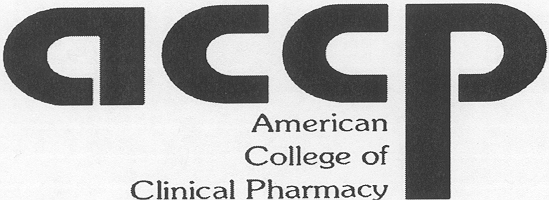 Dallas-Fort Worth American College of Clinical PharmacyPresident:						Membership Coordinator:Nicole McNulty, PharmD, BCACP			Jennifer Leiby, PharmD, BCPSMEMBERSHIP APPLICATION and RENEWAL FORMPlease return via mail or email to:  DFW-ACCP	       OR      dfw.accp@gmail.com                            PO Box 224134Dallas, TX 75222-4053    Pharmacist            Resident            Student  Name:______________________________________________________Title (if applicable):_____________________________________________Practice Specialty Areas:________________________________________Institution or School of Pharmacy:_________________________________Preferred Address:       Home          Work ______________________________________________________________________________________________________City:__________________  State:_______   Zip Code:________________Telephone:_________________   Email:___________________________National ACCP member:		 Yes		 NoNational ACCP members ($30 per calendar year Jan-Dec 2015)	DFW ACCP Membership only ($40 per calendar year Jan-Dec 2015)Residents ($25 per academic year July 2015-Aug 2016)	Student Membership ($20 per calendar year Jan-Dec 2015)Now accepting CREDIT CARDS (via PayPal only-preferred option) and CASH/CHECK (by mail or in person only)Please visit our website www.dfwaccp.org for payment via PayPal.  A $1 service charge will be added to your membership dues if paying via PayPal.